GRANT ACADEMY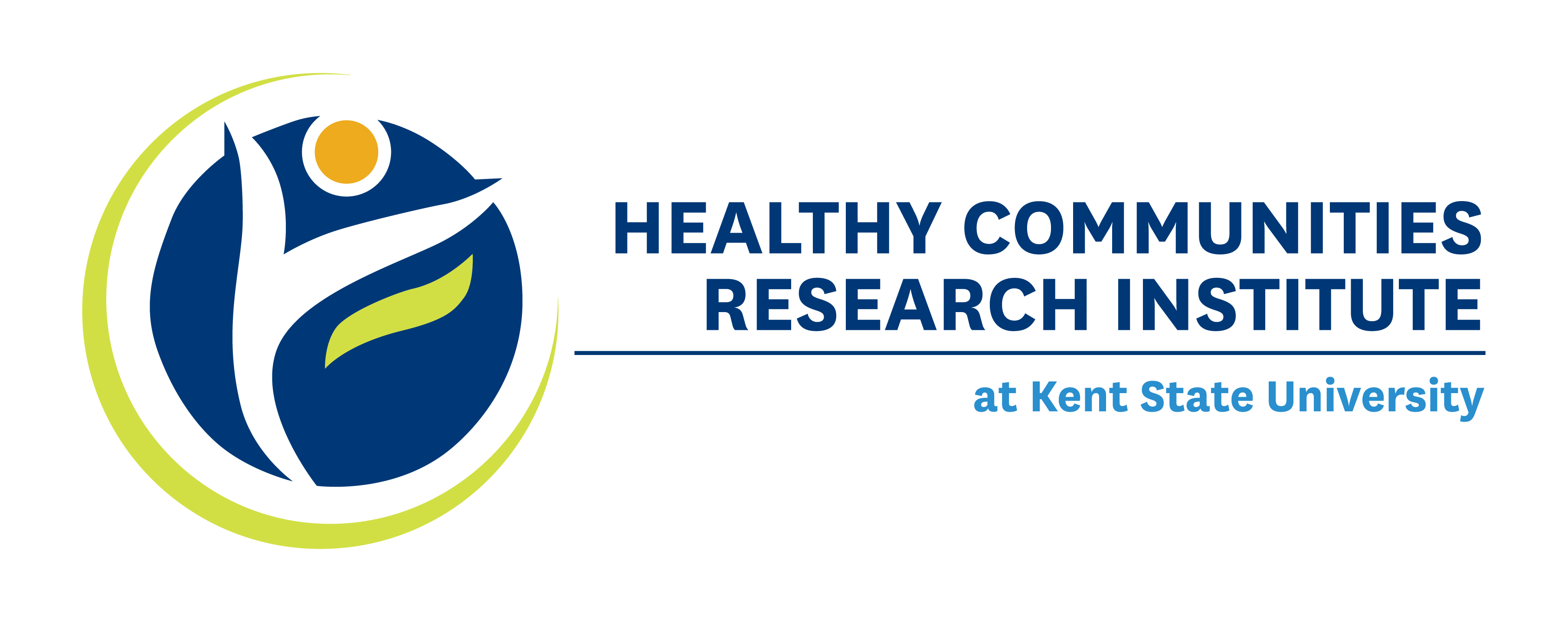 2023-2024Attachments Nomination letter from Chair, Dean, or Associate Dean for Research Faculty CVPrincipal / Contact InvestigatorPrincipal / Contact InvestigatorPrincipal / Contact InvestigatorPrincipal / Contact InvestigatorNameUnitAcademic Title (Rank)Email AddressHow many years have you been at Kent State University?How many years have you been at Kent State University?Faculty StatusWhat areas of research do you hope to develop in the grant academy?Please note any grants you have applied for (funded or not).Please note any specific grants you are interested in pursuing.What do you feel are your strongest grant-seeking skills? What grant-seeking skills would you like to develop?What are your top three goals as a participant in the grant academy?SignaturesSignaturesSignaturesType name of facultyUnit AdministratorDeanType nameType name